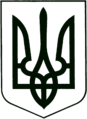 УКРАЇНА
МОГИЛІВ-ПОДІЛЬСЬКА МІСЬКА РАДА
ВІННИЦЬКОЇ ОБЛАСТІР І Ш Е Н Н Я  №407Про затвердження нової редакції Статуту Могилів-Подільського міського комунального підприємства «Житловокомунгосп»Згідно ст. ст. 143, 144 Конституції України, ст. 25,  п.30  ч.1 ст. 26, ч.1 
ст. 59 Закону України «Про місцеве самоврядування в Україні», ч. 4. ст. 78 Господарського кодексу України, Цивільного кодексу України,- міська рада ВИРІШИЛА:Затвердити нову редакцію Статуту Могилів-Подільського міського    комунального підприємства «Житловокомунгосп», згідно додатку.Директору МКП «Житловокомунгосп» Шевчуку М.М. здійснити державну реєстрацію нової редакції Статуту Могилів-Подільського міського комунального підприємства «Житловокомунгосп» відповідно до чинного законодавства.Вважати таким, що втратив чинність Статут Могилів-Подільського міського комунального підприємства «Житловокомунгосп», затверджений рішенням 22 сесії Могилів-Подільської міської ради 3 скликання від 18 травня 2001 року (номер запису державної реєстрації 04051052102420048 від 04 жовтня 2001 року). Вважати такими, що втратили чинність рішення Могилів-Подільської міської ради:- від 30.04.2013р. № 753 «Про збільшення розміру статутного фонду   Могилів-Подільського міського комунального підприємства   «Житловокомунгосп»;     - від 26.04.2016р. № 150 «Про збільшення розміру статутного фонду    МКП«Житловокомунгосп».Контроль за виконанням даного рішення покласти на секретаря міської ради, в.о. першого заступника міського голови Гоцуляка М.В. та на постійну комісію з питань бюджету, економіки, промисловості та комунальної власності (Рижикова В. І.).   Міський голова                                                                 П. Бровко                                                                                Додаток                                                                                         до рішення 13 сесії міської ради 7 скликання                                                                                                 від 11.04.2017 рок №407СТАТУТМогилів-Подільського міськогокомунального підприємства«Житловокомунгосп»(нова редакція)м. Могилів-Подільський2017 рікРозділ 1Загальні положенняМогилів-Подільське міське комунальне підприємство "Житловокомунгосп" (надалі "Підприємство") створено рішенням 22 сесії Могилів-Подільської міської ради 3 скликання від 18 травня 2001 р. "Про прийняття до комунальної власності територіальної громади міста Могилів-Подільський майна та підприємств спільної власності територіальної громади області" шляхом реорганізації Могилів-Подільського міського виробничого управління житлово-комунального господарства в зв'язку з прийняттям-передачею останнього від спільної власності територіальної громади Вінницької області до комунальної власності територіальної громади міста Могилів-Подільський відповідно до Законів України "Про місцеве самоврядування в Україні", "Про підприємництво", "Про підприємства в Україні", "Про власність", рішення 20 сесії 3 скликання Вінницької обласної Ради від 27 березня 2001 р. № 361  "Про підвищення ефективності управління та розпорядження майном спільної власності територіальних громад області".Підприємство приймає на себе всі майнові та немайнові права, обов'язки і зобов'язання реорганізованого Могилів-Подільського міського виробничого управління житлово-комунального господарства і виступає правонаступником в усіх його правах та обов'язках.Підприємство в своїй діяльності керується Конституцією України, Указами президента України, законами та постановами Верховної ради України, постановами та розпорядженнями Кабінету Міністрів України, рішеннями регіональних та місцевих органів державної виконавчої влади та місцевого самоврядування, дійсним Статутом та іншими нормативно-правовими актами чинного законодавства України.Засновником і власником Підприємства є Могилів-Подільська міська рада. Підприємство є спільною власністю територіальної громади  м.Могилева-Подільського, управління якою здійснює Засновник, або Уповноважені ним органи.Підприємство у своїй діяльності підпорядковується Могилів-Подільській міській раді (далі Засновник), виконкому міської ради, який є виконавчим органом Засновника та міському голові, який є головною посадовою особою територіальної громади міста.Виконавчий комітет Могилів-Подільської міської ради та міський голова є Уповноваженими органами Засновника.Підприємство є юридичною особою за законодавством України та набуває статусу та прав юридичної особи з моменту його реєстрації.Підприємство має самостійний баланс, розрахунковий, валютний та інші рахунки, круглу печатку зі своїм найменуванням, штамп, інші печатки, штампи і реквізити, діє на принципах повного господарського розрахунку і самоокупності; несе відповідальність по прийнятих на себе зобов'язань перед партнерами, по заключених договорах, перед державним та міським бюджетами та банками.              Підприємство може мати знак для товарів і послуг, який реєструється відповідно до чинного законодавства.Підприємство має право від свого імені укладати договори, контракти, набувати майнові та особисті немайнові права і нести обов'язки, бути позивачем і відповідачем в суді, арбітражному та третейському суді, самостійно здійснювати експортно-імпортні операції, необхідні для його діяльності та функціонування.Підприємство може створювати філії, представництва та інші відокремлені підрозділи на території України, а також на території інших країн з обов'язковим погодженням із Засновником або Уповноваженими ним органами. Представництва, філії, що не є юридичними особами, діють від імені Підприємства на підставі положень про них.Підприємство відповідає за своїми зобов'язаннями тим майном, на яке згідно чинного законодавства України може бути накладене стягнення. Держава не відповідає за зобов'язаннями Підприємства, як і Підприємство не відповідає за зобов'язаннями держави. Підприємство не відповідає за зобов'язаннями Засновника, а Засновник не відповідає за зобов'язаннями Підприємства.Підприємство має право найму робочої сили. Трудова діяльність Підприємства здійснюється на основі укладених трудових договорів, контрактів, а також за угодами цивільно-правового характеру. Підприємство зобов'язується вести облік військовослужбовців, виконувати вимоги законодавства про цивільну оборону.Назва підприємства:Повна: Могилів-Подільське міське комунальне підприємство "Житловокомунгосп".Коротка: МКП "Житловокомунгосп".Місцезнаходження та юридична адреса: вул. Шевченка, 63, м. Могилів-Подільський, Вінницька обл., 24000, Україна.         Розділ 2     Предмет та мета діяльності "Підприємства"Предметом і метою діяльності Підприємства є облік і експлуатація житлового фонду, надання комунальних та побутових послуг населення міста.Предметом діяльності Підприємства є:експлуатація, проведення поточного і капітального ремонтів та облік житлового фонду міської ради;збір вихідних даних та організація виготовлення проектно-кошторисної документації по проведенню поточного та капітального ремонтів житлового фонду, благоустрою міста;організація та проведення прописки та виписки населення, проживаючого в житловому фонді;технічний контроль за станом, експлуатація і ремонт внутрішньо будинкових інженерних мереж житлового фонду;благоустрій і озеленення території міста;вивіз побутових відходів з житлових будинків, відомчих будинків, підприємств, установ, закладів, приватних підприємців та будинків приватного сектору;надання ремонтно-будівельних послуг населенню;надання ритуальних послуг населенню і підприємствам міста;забезпечення експлуатації і ремонту міського зовнішнього освітлення вулиць;надання населенню, установам та підприємствам автомобільних послуг на внутрішніх, державних і міжнародних маршрутах;надання послуг населенню, установам і підприємствам по ремонту і обслуговуванню автотранспорту;утримання, санітарна очистка, експлуатація і ремонт вулиць міста;вивчення запитів населення в комунально-побутових послугах;розробка і представлення Засновнику поточних і перспективних планів розвитку житлово-комунального господарства міста;контроль разом з іншими комунальними підприємствами за капітальним будівництвом, реконструкцією і ремонтом житлового фонду;проведення робіт по захисту території міста від селевих потоків, снігових лавин, вібраційно-ерозійних процесів;організація проведення робіт по захисту міста в період осінньо-весняної повені та весняного льодоходу;проведення робіт по підготовці житлового фонду та Підприємства до діяльності в осінньо-зимовий період;надання послуг по виготовленню столярних та металевих виробів;здійснення оптово-роздрібної торгівлі згідно з чинним законодавством;здійснення інших видів діяльності, що незаборонені законом. Види діяльності, які потребують спеціального дозволу (ліцензії) виконуються при наявності відповідного дозволу (ліцензії).                       Розділ 3                                      Права та обов'язки Підприємства3.1. Для реалізації зазначених в статті 2 цього Статуту задач Підприємство має права:Самостійно планувати, організовувати та здійснювати свою господарську діяльність, визначати та реалізовувати перспективи свого розвитку.За погодженням із Засновником, розпоряджатися одержаним доходом (прибутком), що залишився після сплати процентів, податків та інших обов'язкових платежів.За погодженням із Засновником або Уповноваженими органами, одержувати від будь-яких фінансово-кредитних установ кредити на договірних засадах.Укладати господарські договори (контракти) з державними, комунальними, кооперативними, колективними, приватними підприємствами, іншими організаціями і окремими громадянами на виробництво продукції (виконання робіт, послуг) та їх реалізацію на договірних умовах.Здійснювати інші види господарської діяльності, що не заборонені законодавством України і відповідають статутним задачам Підприємства.Встановлювати форми та системи оплати праці, її організації та нормування, правила внутрішнього трудового розпорядку в межах чинного законодавства за погодженням із Засновником або Уповноваженими органами.Бути засновником та входити на добровільних засадах до складу об'єднань, асоціацій, концернів за погодженням із Засновником або Уповноваженими органами.За погодженням із Засновником або Уповноваженими органами продавати і передавати іншим підприємствам, установам, організаціям, обмінювати, здавати в оренду, надавати безкоштовно в тимчасове користування або в позику належні йому на праві повного господарського відання будинки, споруди, устаткування, транспортні засоби, інвентар, сировину та інші матеріальні цінності, а також списувати їх з балансу за погодженням із Засновником або Уповноваженими органами.Придбавати сировину, матеріали, машинне обладнання, які забезпечують нормальний процес виробничої діяльності підприємства, а також населення по роздрібних, оптових та договірних цінах, по безготівковому розрахунку та за готівку поза лімітом роздрібно-оптової комісійної торгівлі з включенням вартості куплених товарів в роздрібнений товарообіг підприємства.3.1.10. За погодженням із Засновником або Уповноваженими органами купувати, одержувати від уступки, дару, орендувати або іншим способом одержувати майно або права на нього у підприємств, установ, організацій, громадян.3.2. Обов'язки Підприємства:Суворо дотримуватись положень цього Статуту та відповідних законодавчих актів.Дотримуватись вимог чинного законодавства з питань праці, промислової санітарії та техніки безпеки на виробництві, а також питань охорони навколишнього природного середовища.Забезпечувати якісну експлуатацію та ефективне використання обладнання та іншого майна, що знаходиться на балансі Підприємства.3.2.4. Використовувати за призначенням амортизаційні фонди,
прибуток.3.2.5.	Інформувати Засновника письмово про розроблені Підприємством планові показники не пізніше як за місяць до початку нового господарського року.В установлені терміни подавати оперативну статистичну та бухгалтерську звітність у відповідні органи, а також Засновнику на його вимогу.Погоджувати із Засновником або Уповноваженими органами ціни на види комунальних та інших послуг, що подаються Підприємством.                Розділ 4                                   Майно, прибуток ПідприємстваМайно Підприємства складають основні фонди і оборотні кошти, а також цінності, вартість яких відображається в самостійному балансі підприємства. Власником майна Підприємства виступає Засновник. Управління майном Підприємства здійснюється Засновником або Уповноваженим органом.Джерелом формування майна Підприємства є:- грошові та матеріальні внески Засновника;- доходи, одержані від надання послуг, реалізації продукції, від              інших видів господарської діяльності;- доходи від цінних паперів;- кредити банків та інших кредиторів;- капітальні вкладення і дотації з бюджету;- придбання майна інших підприємств, організацій;- безоплатні або благодійні внески підприємств, організацій,    громадян;- інші джерела, не заборонені законодавчими актами України.Підприємство здійснює господарську діяльність від свого імені на засадах госпрозрахунку.Прибутком Підприємства після сплати податків у бюджет та інших обов'язкових відрахувань згідно з діючим законодавством, самостійно розпоряджається Підприємство за погодженням із Засновником.Майно, закріплене за Підприємством є власністю територіальної громади м. Могилева-Подільського і знаходяться в користуванні Підприємства.Основні засоби належать Підприємству на правах користування, інше майно на правах повного господарського відання.Здійснюючи право користування, Підприємство користується цим майном (без права розпорядження). На зазначене майно не може бути звернено стягнення на вимогу кредиторів Підприємства.Здійснюючи право повного господарського віддання, Підприємство володіє, користується та розпоряджається зазначеним майном на свій розсуд, вчиняючи щодо нього будь-які дії, які не суперечать чинному законодавству, Статуту Підприємства.		4.6. Підприємство в особі керівника може самостійно розпоряджатися майном - основними засобами Підприємства (продавати, обмінювати, здавати в оренду) лише за погодженням із Засновником або Уповноваженими органами.Відповідно до чинного законодавства, Підприємство користується земельними ділянками, на яких воно розташоване, несе відповідальність за раціональне використання і відновлення природних ресурсів.Держава гарантує захист майнових прав Підприємства. Вилученні державного майна у Підприємства, його основних фондів, оборотних коштів та іншого використовуваного ним майна здійснюється тільки у випадках, передбачених законодавством України.Статутний фонд Підприємства становить сорок шість мільйонів сорок шість тисяч двісті десять грн. 86 коп..Збитки, заподіяні Підприємству в результаті порушення його майнових прав іншими юридичними та фізичними особами, відшкодовується відповідно до чинного законодавства.Підприємству, за погодженням із Засновником або Уповноваженим органом, можуть належати будівлі, споруди, машини, устаткування, транспортні засоби, цінні папери, інформація, наукові, конструкторські, технологічні розробки та інше майно.                                                            Розділ 5                   Господарська діяльність Підприємства5.1.	Підприємство в межах своєї компетенції самостійно здійснює
свою діяльність і визначає перспективи розвитку, виходячи з попиту на
надані послуги, замовлень з боку Засновника та його органів, прямих договорів з партнерами, а також з необхідності забезпечення виробничого та
соціального розвитку Підприємства, задоволення попиту громадян в послугах, що надає Підприємство, підвищення особистих доходів його працівників та забезпечення виробничого та соціального розвитку Підприємства.Підприємство працює на основі повного господарського розрахунку та самофінансування і повністю несе відповідальність за результати своєї виробничої та господарської діяльності перед Засновником та Уповноваженими органами, партнерами по договору, бюджетом та банками.Відносини Підприємства з іншими юридичними та фізичними особами у всіх сферах господарської діяльності базується на відповідних угодах та контрактах. Підприємство виконує роботи, надає послуги на договірній основі, в порядку, що визначається законодавчими актами України та цим Статутом.Підприємство надає послуги та реалізує свою продукцію за цінами та тарифами, затвердженими в установленому чинним законодавством порядку.Підприємство встановлює форми, системи та розміри оплати праці, а також інші види доходів своїх працівників у відповідності з чинним законодавством за погодженням із Засновником або Уповноваженими органами.Основним узагальненим показником господарської діяльності Підприємства є дохід (прибуток).Дохід, одержаний Підприємством за результатами господарської діяльності, підлягає оподаткуванню згідно з законодавством України, а його частина, що залишається після сплати податків та інших платежів (процентів за кредит, штрафів та санкцій, відрахувань Засновнику), за погодженням із Засновником залишається в розпорядженні Підприємства.На Підприємстві можуть утворюватись фонди, призначені для покриття витрат, пов'язаних зі своєю діяльністю:фонд розвитку виробництва, науки і техніки;фонд соціального розвитку;фонд матеріального заохочення;резервний фонд;інші аналогічні фонди, що підвищують ефективність діяльності Підприємства та поліпшують соціальну захищеність його працівників.5.9.	Підприємство формує амортизаційний фонд за рахунок амортизаційних відрахувань на повне відновлення основних фондів.5.10.	Розміри, принципи та джерела утворення і порядок та напрямки
використання фондів визначаються Підприємством за погодженням із Засновником або Уповноваженим органом, виходячи з чинного законодавства, даного Статуту та укладених договорів, контрактів.Напрями витрат фондів визначаються кошторисами. Засновник або Уповноважені органи своїм рішенням (розпорядженням) можуть змінити порядок формування фондів та порядок використання прибутку.Джерелом формування фінансових ресурсів Підприємства є прибуток (дохід), амортизаційні відрахування, кошти, одержані від наданих послуг та виконаних робіт, від продаж цінних паперів, спонсорських відрахування підприємств, організацій, громадян та інші надходження.Підприємство за погодженням із Засновником або Уповноваженими органами користується банківським кредитом на комерційній договірній основі та може подавати банку на платній та договірній основі право використовувати свої вільні кошти.Підприємство самостійно встановлює черговість і напрямки списання коштів з власних рахунків, яке здійснюється установами банків за дорученнями такого підприємства, крім випадків, передбачених законами України та цим Статутом.Розділ 6Основи трудових взаємовідносинТрудові взаємовідносини громадян, що уклали з Підприємством трудові угоди, регулюються законодавством України та укладеними угодами.Працівники Підприємства підлягають соціальному страхуванню і соціальному забезпеченню в порядку і на умовах, встановлених чинним законодавством України. Підприємство робить внески на соціальне забезпечення в порядку та розмірах, встановлених діючим законодавством.Підприємство гарантує своїм працівникам належні та безпечні умови праці, соціальний захист; своїми нормативними актами Підприємствоможе встановлювати додаткові, порівняно з чинним законодавством пільги для всіх працівників або окремих їх категорій.                  Розділ 7 Управління ПідприємствомУправління Підприємством здійснюється відповідно до Статуту на основі поєднання прав Засновника щодо господарського використання майна і принципів самоврядування трудового колективу.Управління Підприємством здійснюється Засновником і його Уповноваженими органами в межах повноважень, передбачених чинним законодавством України та цим Статутом. В період між сесіями міської ради та засіданнями його виконавчого комітету, управління Підприємством здійснює міський голова.Компетенцією органів управління (Засновника та його Уповноважених органів) є:визначення доцільності порядку, умов відчуження,                      використовування та розпорядження майном підприємства;визначення основних напрямів діяльності Підприємства;внесення змін і доповнень до Статуту;призначення та відкликання ревізійної комісії;затвердження структури та штатного розпису працівників            Підприємства;прийняття рішень про відкриття представництв, філій та інших            господарських структур;затвердження договорів, контрактів на суму, що перевищує            вартість майна, коштів Підприємства;прийняття рішень про припинення діяльності Підприємства, призначення ліквідаційної комісії та затвердження ліквідаційного балансу.Повноваження, зазначені в п. п. 7.3.3., 7.3.6., 7.3.8. є виключно компетенцією Засновника.7.4.	Очолює Підприємство керівник, який призначається і звільняється з посади міським головою одноособово шляхом укладення з ним контракту.Керівник самостійно вирішує всі питання діяльності Підприємства, за винятком віднесених цим Статутом до компетенції Засновника або Уповноваженого органу. Засновник та Уповноважені органи не мають права втручатися в оперативну діяльність керівника Підприємства.Контрактом визначаються права, обов'язки та відповідальність сторін, умови матеріального та соціального забезпечення керівника, умови його звільнення від посади з урахуванням гарантій, передбачених діючим законодавством України.Керівник Підприємства:забезпечує його роботу і несе відповідальність за його діяльність перед Засновником та його Уповноваженими органами;приймає на роботу і проводить звільнення працівників, розподіляє повноваження серед них;призначає та звільняє заступників та головного бухгалтера;представляє Підприємство та діє від його імені без доручення;розпоряджається майном Підприємства, включаючи його кошти, в межах повноважень, наданих йому Засновником, Уповноваженими органами та передбачених Статутом;розподіляє і використовує кошти, що залишилися на рахунку Підприємства після виконання своїх зобов'язань і платежів перед бюджетами;представляє Підприємство у відносинах з організаціями, підприємствами, установами, державними органами, закордонними партнерами;погоджує штатний розклад в Уповноважених органах Засновника;укладає договори, видає доручення, накази, відкриває рахунки в банку;затверджує всі документи, що регламентують господарську діяльність "Підприємства".виконує інші функції, що не суперечать чинному законодавству та даному Статуту.Керівник Підприємства підзвітний Засновнику та його Уповноваженим органам, несе перед ними відповідальність за виконання його рішень, за формування та виконання фінансових планів, за стан та діяльність Підприємства.Керівник Підприємства діє без довіреності від імені Підприємства, представляє його в усіх установах, підприємствах та організаціях, в тому числі в судових органах.Керівник розпоряджається коштами Підприємства відповідно до чинного законодавства, укладає договори, видає довіреності, відкриває в установах банків розрахунковій та інші рахунки, видає накази і дає вказівки, обов'язкові для виконання усіма працівниками Підприємства, несе відповідальність за формування та виконання фінансових планів за стан та діяльність Підприємства.7.9.	Усі громадяни, які своєю працею беруть участь в діяльності Підприємства на основі трудового договору, а також інших форм, що регулюють трудові відносини, становлять трудовий колектив Підприємства.7.10.	Повноваження трудового колективу підприємства здійснюються через загальні збори трудового колективу.Збори скликаються не менше двох разів на рік і в їх компетенцію входить:- розгляд колективного договору та надання повноважень на його   підписання від свого імені профспілковому комітету;- заслуховування звітів про виконання колективного договору;- розгляд і вирішення згідно із Статутом питання самоврядування;- визначення і затвердження переліку і порядку надання працівникам    підприємства соціальних пільг, надання клопотань у матеріальному і    моральному стимулюванні продуктивності праці.      Інтереси трудового колективу у Підприємстві представляє профспілковий комітет або інший уповноважений трудовим колективом орган.                Розділ 8                                 Зовнішньоекономічна діяльністьПідприємство здійснює зовнішньоекономічну діяльність на підставі чинного законодавства України з моменту його державної реєстрації як учасника такої діяльності.Виручка в іноземній валюті Підприємства після відрахувань валютних витрат та обов'язкових відрахувань на користь держави за встановленими нормативами зараховується на його валютний балансовий рахунок і використовується Підприємством в загальному порядку за погодженням із Засновником або Уповноваженими органами.При здійсненні зовнішньоекономічної діяльності Підприємство користується повним обсягом прав суб'єкта зовнішньоекономічної діяльності та несе всі обов'язки відповідно до цього правового положення.                     Розділ 9Звітність та облік ПідприємстваОперативний, бухгалтерський та статистичний облік та звітність Підприємством здійснюється в порядку, встановленому законодавством України та подається у відповідні органи.Підприємство щорічно, в січні місяці наступного року, подає Засновнику звіт про результати своєї діяльності за минулий період (рік).                   Розділ 10Контроль фінансової діяльності10.1.	Контроль за фінансово-господарською діяльністю здійснюється Засновником та іншими Уповноваженими органами відповідно до законодавства. Засновник та його Уповноважені органи мають право ініціювати проведення відповідними органами комплексної ревізії фінансової та господарської діяльності Підприємства.При проведенні ревізій та інспекторських перевірок, Підприємство зобов'язане давати на вимогу інспекції всю необхідну документацію, інформацію по господарсько-фінансовій діяльності.Виявлені в результаті перевірки порушення повинні бути усунені у встановленому законодавством порядку.Розбіжності, що виникають між Підприємством та перевіряючими інспекціями розв'язуються у встановленому законодавством України порядку.Підприємство зобов'язане надавати Засновнику або Уповноваженим органам на їх вимогу будь-яку інформацію щодо діяльності Підприємства.                          Розділ 11Реорганізація і ліквідація ПідприємстваРеорганізація (злиття, приєднання, поділ, виділення, перетворення, перепрофілювання) та ліквідація Підприємства здійснюється за рішенням Засновника, суду чи арбітражного суду в порядку, встановленому чинним законодавством України, з дотриманням вимог антимонопольного законодавства України.Підприємство ліквідується також у випадках:визнання його банкрутом;при систематичному порушені законодавства України, Статуту Підприємства та договірних зобов'язань;якщо рішенням суду буде визнано недійсними установчі документи Підприємства;за іншими підставами, передбаченими законодавчими органами України.Вивільнюваним працівникам при ліквідації чи реорганізації гарантується додержання їх прав та інтересів відповідно до трудового законодавства.Ліквідація Підприємства здійснюється ліквідаційною комісією, яка утворюється Засновником або судом.За їх рішенням ліквідація може проводитися самим Підприємством в особі органу управління Підприємством.У випадках реорганізації Підприємства, його права і обов'язки переходять до правонаступників.Підприємство вважається ліквідованим з моменту виключення його з державного реєстру.                        Розділ 12Внесення змін та доповнень до Статуту            12.1. Внесення змін та доповнень до Статуту проводиться за рішенням Засновника у відповідності до вимог чинного законодавства України.Секретар міської ради                                                            М. Гоцуляк Від 11.04.2017р.13 сесії7 скликання